Английский языкhttps://puzzle-english.com/exercise/surprise-exprПосмотреть видеоурок по ссылке. Прочитать теорию после видеоурока. Проработать лексику в разделе «слова и выражения» (слушать и повторять вслух). Проработать фразы в разделе «ознакомиться с фразами» (слушать и повторять вслух, при необходимости включать замедление). Выполнить упражнение, сделать скриншот/любое фото с последним предложением и «задание завершено».Присылать результаты ТОЛЬКО на электронную почту 79193773311@mail.ru или на общую почту школы. ОБЯЗАТЕЛЬНО в теме письма указывать: предмет, фамилию, имя и класс. АлгебраЗадание размещено учителем в Skype.География  Повторение и закрепление по теме  "  ЕВРАЗИЯ"Физика    Задание размещено учителем в Skype.ИнформатикаЗадание размещено учителем в Skype.АФК (плавание)УРОК №31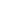 Комплекс ОРУ № 3Рекомендуем выполнять упражнения между письменными д/з.Содержание Доз-каОМУ1.Ходьба на месте.1 мин.Можно добавить движения руками2.Ноги на ширине плеч. Наклоны головы  на счёт 1-2 вперед- назад, 3-4 влево- вправо8 разВыполнять под счёт3.И.П.-о.с. Правая рука вверху, левая внизу. Рывки руками с последующей переменой рук8 разПод счёт, в среднем темпе4.Ноги на ширине плеч, руки согнуты перед грудью рывки руками с поворотами влево вправо.8 разТемп средний5.Ноги на ширине плеч, наклоны туловища вперёд 1-к правой ноге,2-к середине,3-к левой ноге,4-назад.8 разВыполнять упражнение под счёт.6.И.П.-о.с.руки на пояс. Круговые движения в тазобедренном суставе 1-4 вправо,5-8 влево.10 разТемп средний7.Сед на левую ногу, правая вытянута. Перекаты с ноги на ногу8 разНоги в коленях не сгибать.8.Приседания10 разВыполнять упражнение самостоятельно9.Прыжки с поворотом на 180 гр.10 разПод свой счёт10. Ходьба на месте с восстановлением дыхания.1 мин.Выполнять спокойно.